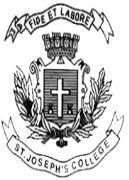 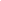  ST. JOSEPH’S COLLEGE (AUTONOMOUS), BENGALURU-27M.S.W - IV SEMESTERSEMESTER EXAMINATION: APRIL 2023(Examination conducted in May-2023)SWDS0021 – ORGANIZATIONAL BEHAVIOUR(For current batch students only)Time- 2 ½ hrs		                                     	                    	    Max Marks-70This question paper contains ONE printed page and THREE partsPart  - AAnswer any FIVE questions.							5 x 5 = 25	Explain the importance of organizational behavior.Write a note on emotional intelligence.  Describe the concept of group decision making.Write a note on the concept of span of control.Explain the importance of quality of work life.Discuss the usefulness of Johari window.Write a note on conflict in organizations. PART - BAnswer any THREE questions. 						        3 X 10 = 30 Highlight the importance of organizational climate.  Describe the importance of the Hawthorne studies.  Explain Transactional Analysis.  Discuss the various leadership styles in an organisation.  Discuss the need for employee engagement.  PART - CAnswer any ONE question. 						        1 X 15 = 15 Describe a theory of motivation and explain how it can affect organizational behaviour.  Describe any two models of organizational behaviour along with their advantages and disadvantages. 